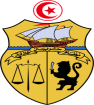       الجمهوريـة التونسيـة          وزارة أملاك الدولة والشؤون العقارية                                                                                                       تونس في: 30 ديسمبر 2022  الإدارة العامة للمصالح المشتركة إدارة البناءات والمعدات والنقل نتيجة طلب العروض عدد 11 لسنة 2022 المتعلق بإقتناء ناسخات رقميةعدد القسط العــــــــارضموضوع القسط المقبولالمبلغ الجملي للقسط باعتبار جميع الأداءات1SOCIETE BSB EQUIPEMENTSإقتناء ناسخات رقمية ذات سحب  متوسط باللون الأبيض والأسود 73.811,100 د2SOCIETE BSB EQUIPEMENTSإقتناء ناسخات رقمية ذات سحب  كبير باللون الأبيض والأسود32.673,600 د